Centrum kardiovaskulární a transplantační chirurgie Brno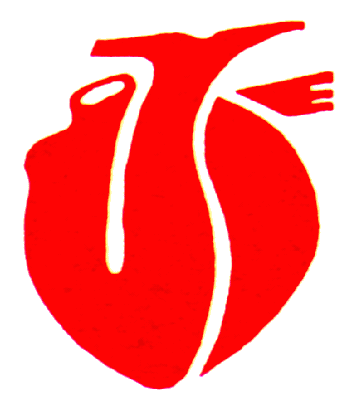 SEZNAM ČLENŮ ETICKÉ KOMISE CKTCH BRNOKontakt: tel.: předseda LEK  +420737263993,  tajemník LEK  543182484  email: uchytilborivoj@seznam.cz            lekcktch@cktch.cz V Brně 11. 05. 2016Příjmení a jménoZaměstnáníZaměstnanec zřizovateleMUDr. Uchytil Bořivojpředseda EKlékař, kardiochirurg anoDoc. MUDr. Bedáňová Helena, Ph.D.člen EK  lékař, kardiologanoMgr. Mravcová Ilonačlen EKfarmaceutický pracovníkneMUDr. Kovalová Sylva, Ph.D.místopředseda EKlékař, kardiologanoprim. MUDr. Ondrášek Jiříčlen EKlékař, kardiochirurganoHoráčková Zdenatajemník EKsekretářkaanoIng. Fabián Jiříčlen EKsprávce počítačové sítěano